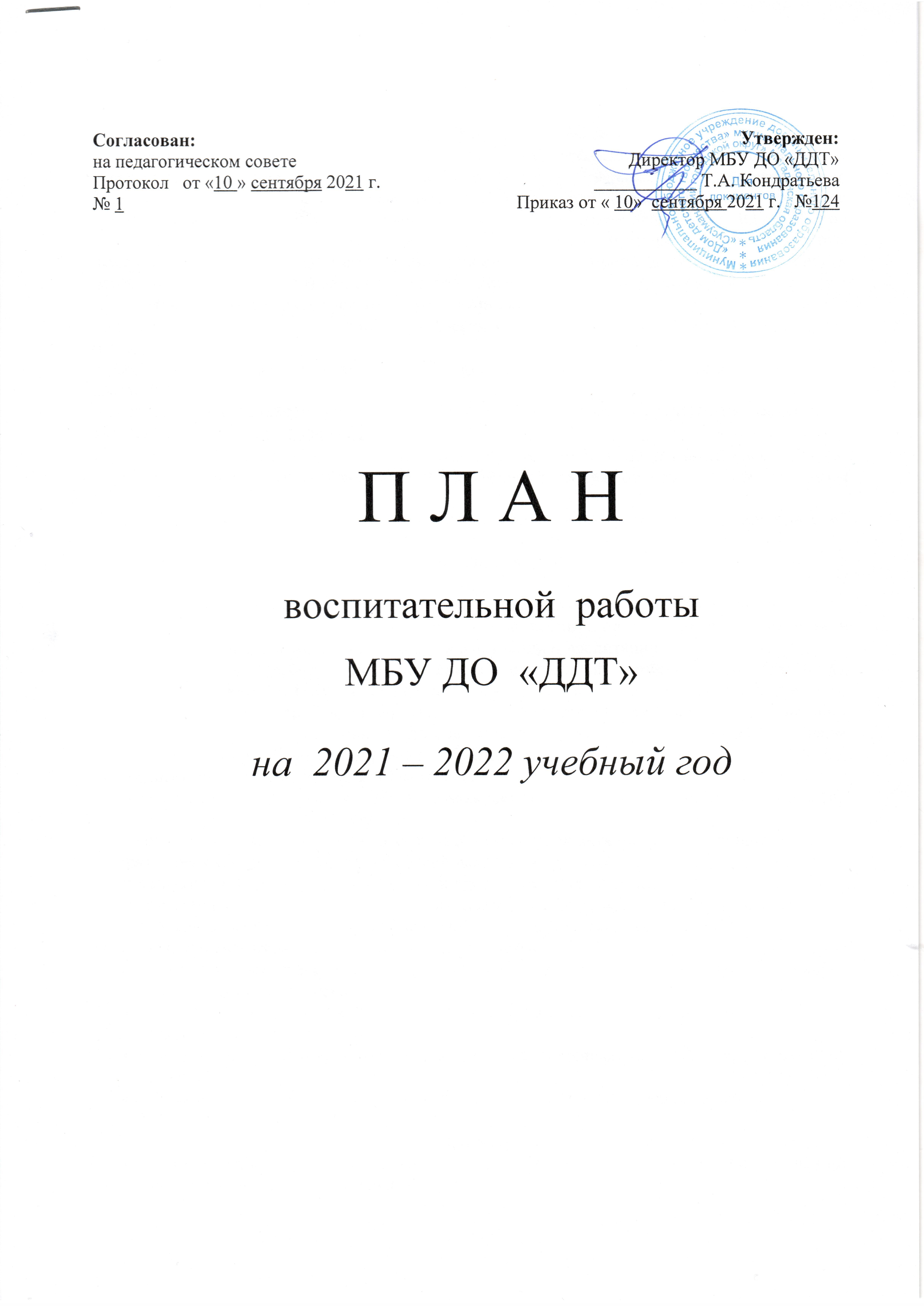 ПЛАН РАБОТЫмуниципального бюджетного учреждения дополнительного образования «Дом детского творчества» муниципального образования «Сусуманский городской округ» (МБУ ДО «ДДТ»)НА  2021-2022 УЧЕБНЫЙ ГОДРаздел 1ПОЯСНИТЕЛЬНАЯ ЗАПИСКА  План работы учреждения составлен в целях упорядочения образовательной, организационной, финансово - хозяйственной деятельности МБУ ДО «ДДТ», обеспечения прозрачности, планомерности и систематичности осуществления  работы в течение учебного года, а также в целях выработки единства действий администрации и педагогического коллектива.Учитывая задачи,  направленные на обучение, воспитание, развитие детей и подростков в соответствии с их познавательными интересами и природными способностями, в течение 2021-2022 учебного года работа МБУ ДО «ДДТ» будет направлена на достижение следующих целей: Дальнейшее улучшение условий для образовательно-воспитательного пространства, в котором  дети и подростки, посещающие учреждение, получат развитие и возможность для реализации своих потребностей, способностей и интересов с учетом их индивидуальных особенностей. Эффективная реализация дополнительных общеобразовательных (общеразвивающих) программ.Расширение инновационных направлений работы детских объединений.Развитие нового направления деятельности МБУ ДО «ДДТ» - волонтерство и добровольчество.Активизация проектной, исследовательской и экспериментальной деятельности с участием воспитанников.      Организация эффективной работы по выявлению и  развитию одаренности в детях, посещающих объединения.Внедрение профориентационных технологий в воспитательный процесс.     Для достижения этих целей необходимо выполнить следующие задачи:Внедрение системы персонифицированного дополнительного образования детей.Продолжить реализацию программы по работе с одаренными детьми и выявлению в них одаренности.3.   Поддерживать созданные условия для занятий и развития детей с ограниченными возможностями здоровья (в том числе, имеющих ЗПР), социализации и адаптации детей со статусом «трудный ребенок».4.     Развивать мотивацию педагогов на внедрение инновационных методов работы, ИКТ технологий  и ведение проектно - экспериментальной деятельности. 5.  Создать условия для обучения педагогических работников методам организации волонтерства и добровольчества.6. Разработать систему мероприятий для профессиональной ориентации воспитанников по направлениям деятельности учреждения. Указанные цели и решение задач предполагается достичь путем разработки реально выполнимых планов методической и воспитательной работы, с учетом  потребностей и интересов детей, а также  путем осуществления работы с родителями с получением «обратной связи» и детьми,  относящимися к категории «трудных»,  тесного взаимодействия с учреждениями и организациями сферы образования, здравоохранения и культуры.Раздел 2Циклограммаработы МБУ ДО «ДДТ» на 2021-2022 учебный годПо мере необходимости проводятся внеплановые педагогические советы и совещания при директоре.Раздел 3ОРГАНИЗАЦИОННОЕ ОБЕСПЕЧЕНИЕ ОБРАЗОВАТЕЛЬНОГО И ВОСПИТАТЕЛЬНОГО  ПРОЦЕССОВРаздел 4 ПЕДАГОГИЧЕСКИЕ  СОВЕТЫРаздел 5Совещания при директоре Раздел 6ВНУТРЕНИЙ АДМИНИСТРАТИВНЫЙ КОНТРОЛЬ КАЧЕСТВА ДОПОЛНИТЕЛЬНОГО ОБРАЗОВАНИЯ в МБУ ДО «ДДТ»  Раздел 8РАБОТА С РОДИТЕЛЯМИРаздел 8Взаимодействие МБУ ДО «ДДТ» с учреждениями и организациями Сусуманского городского округаРаздел 9ФИНАНСОВО-ХОЗЯЙСТВЕННАЯ  ДЕЯТЕЛЬНОСТЬ Примечания:- настоящий План работы МБУ ДО «ДДТ» может корректироваться в течение  текущего учебного года.«Утверждаю»                                                                                                                                                   Директор МБУ ДО «ДДТ»                                                                                                            ________________ Т.А. Кондратьева    приказ № 124 от 10.09.2021 годаСогласованно на педагогическом совете                                                                                                                                                                                                                                                                                                                                                                                                        Протокол  № 1  от «10»  сентября 2021 годапериодДаты проведения педагогических советов(ежеквартально)Даты проведения педагогических советов(ежеквартально)Даты проведения совещаний при директоре (ежемесячно)Методический часМетодический час2021 год2021 год2021 год2021 год2021 год2021 годАвгуст13.08.2131.08.2131.08.2131.08.21Сентябрь 10.09.2130.09.2130.09.2130.09.211 раз в месяц по пятницам с 15:00 до 16:00 часовОктябрь11.10.2111.10.2111.10.21-//-Ноябрь30.11.2130.11.2130.11.21-//-Декабрь10.12.2129.12.2129.12.2129.12.21-//-2022 год2022 год2022 год2022 год2022 год2022 годЯнварь28.01.2228.01.2228.01.22-//-Февраль25.02.2225.02.2225.02.22-//-Март18.03.2225.03.2225.03.2225.03.22-//-Апрель29.04.2229.04.2229.04.22-//-Май16.05.2227.05.2227.05.2227.05.22-//-Июнь - июль -По вопросам летней оздоровительной кампании(по отдельному графику) По вопросам летней оздоровительной кампании(по отдельному графику) По вопросам летней оздоровительной кампании(по отдельному графику) -Август -13.08.22 в связи с подготовкой к новому учебному году13.08.22 в связи с подготовкой к новому учебному году13.08.22 в связи с подготовкой к новому учебному году-№п/пМероприятияСроки  проведенияОтветственное лицоПодготовка учреждения к приемке, получение заключений  органов санитарно эпидемиологического контроля, Роспотребнадзора, Роскомназдзора и  надзора в сфере противопожарной , атитеррористической и экстремистской деятельности. до 13.08.2021заведующий хозяйством, ответственные по ОТ и ТБ, ПБСогласование, утверждение дополнительных образовательных программ, календарно-тематических планов детских объединений, планов воспитательной работы объединенийдо 15.09.2021директорЗаключение договоров о совместной деятельности и взаимодействии с учреждениями и организациямидо 15.09.2021директорОсуществление мероприятий по выполнению требований охраны труда, правил ПБ, требований в сфере Гражданской обороны и Чрезвычайных ситуаций на начало учебного года  до 15.09.2021 Директор, ответственные по ПБ, ОТ ТБ,Комплектование учебных групп, составление списков учащихся до 15.09.2021педагоги доп. образованияСоставление и утверждение режима образовательной деятельности (общего расписания  занятий) на 2021- 2022 у/г.до  13.08.2021 директорКалендарно - тематическое планирование до 15 .09.2021Педагоги дополнительного образования Разработка и обновление локальных актов учрежденияпо мере необходимостидиректорСоздание условий для применения  инновационных технологий и методов работы, проектной и  экспериментально- исследовательской деятельности15.09.2021- 31.05.2022Педагоги дополнительного образованияПодготовка документов к  тарификациидо 20.09.2021директор11.Проверка наличия медицинских заключений по результатам  прохождения  работниками обязательных и периодических медицинских осмотров  с 01.09.2021 по 15.09.2021 заведующий хозяйством,педагогические работники12.Учет рабочего времени работников МБУ ДО « ДДТ»ежемесячноОтветственный по кадровой работе13.Работа  по подготовке и   проведению окружных мероприятий (праздников, фестивалей, смотров, конкурсов, выставок, соревнований)в течение года по отдельному графикупедагог-организатор зам директора по ВР14Составление  портфолио детских объединений и учреждения в целом15.09.2021-31.05.2022Директор, педагоги дополнительного образования15.Пополнение материальной базы ДДТ15.09.2021-31.05.2022 при наличии средствзавхоз, директор16.Организация летнего отдыха.                  Работа летнего оздоровительного лагеряиюнь, июль, август 2022директор, зам.директора по ВРпедагоги (воспитатели)        №п/пСодержаниеОтветственныеитоговый документ 13.08.2021 год13.08.2021 год13.08.2021 год13.08.2021 год1Согласование и утверждение дополнительных общеобразовательных программ детских объединений, календарно-тематических и воспитательных планов работы ДОДиректор педагогиутвержденные программы2 О педагогической нагрузке на 2021-2022 учебный годдиректорприказ14.09.2021 год14.09.2021 год14.09.2021 год14.09.2021 год1.Составление  графика аттестации педагогов дополнительного образования.Директоринформация в комитет по образованию2.О плане работы методического объединения МБУ ДО « ДДТ» Директорприказ 3.О согласовании вновь разработанных дополнительных общеобразовательных программруководители ДОпротокол,приказ4.О согласовании Планов работы учреждения (общий план, план воспитательной и методической работы) директорприказ10.12.2021 год10.12.2021 год10.12.2021 год10.12.2021 год1.О промежуточной аттестации воспитанников(информация руководителей ДО: формы проведения, результаты)руководители ДО, протокол заседания2. Работа педагогического коллектива по развитию ученического самоуправления (о работе ОУС, волонтерского отряда) зам. директора по ВРсправка3О результатах  проектной,  исследовательской  и экспериментальной работы  в детских объединениях  (информация, отчеты педагогов)зам. директора по ВРпротокол, справка18.03.2022 год18.03.2022 год18.03.2022 год18.03.2022 год1.Деловая игра «Волонтерство и добровольчество в условиях дополнительного образования» руководители объединений, зам директора по ВРдоклады педагогов, справка2.О практике применения инновационных методов работы технологий, в том числе дистанционных в современных условиях обучения по программам дополнительного образования педагоги ДОзам директора по ВРдоклад,содоклад3.О реализации образовательной программы «Работа с одаренными детьми в учреждениях дополнительного образования »директор. педагогисправка4О проведении учреждением самообследования, согласование отчетадиректоротчет16.05.2022 год16.05.2022 год16.05.2022 год16.05.2022 год1.О выполнении планов воспитательной работы учреждения и детских объединенийзам директора по ВРсправка2.Об итогах выполнения плана внутреннего контроля качества работы объединений в системе дополнительного образования в течение учебного года Анализ выполнения рекомендаций по итогам персонального контроля, устранения недостатков.директорсправка3.Анализ итоговой аттестации воспитанников директорпротокол4. О работе с детьми, состоящими на всех видах учета. Актуализация социального паспорта.зам директора по ВРинформация, справка  5.Семинар «Профориентационная работа в учреждении дополнительного образования»педагоги, зам директора по ВРСправка6.О самообразовании педагогов за период учебного годадиректорсправка№ п/пСодержание вопросовОтветственныеитоговый документ31 августа 2021 год31 августа 2021 год31 августа 2021 год31 августа 2021 год1.О готовности учреждения к новому учебному годудиректорпротокол2.О  реализации модели персонифицированногодополнительного образования директорпротокол3.Об итогах летней оздоровительной кампаниизам директора по ВРотчет по ЛОЛ4.О предложениях по проведению «Ярмарки увлечений»зам директора по ВРпротокол5.О подготовке к проведению Дня борьбы с терроризмом»  (3 сентября)зам директора по ВРпротокол30.09.2021 год30.09.2021 год30.09.2021 год30.09.2021 год1.Об итогах  проведения недели открытых дверей заместитель директора по ВРпротокол2.О проведении общего родительского собрания и выборах родительского комитета.заместитель директора по ВР,протокол3.О мероприятиях, включенных в план воспитательной работы на 2021-2022 учебный годзам директора по ВРплан4.О плане внутреннего административного контролядиректорплан5. Об итогах контроля за предоставлением  педагогической документации к началу учебного года педагогами директорсправка6.Об итогах месячника « Полиция и дети»зам. директора справка7.О прохождении ежегодной тарификации    директорпротокол30.10.2021 год30.10.2021 год30.10.2021 год30.10.2021 год1.О готовности учреждения к  зимнему периоду заведующий хозяйством протокол2.О здоровьесберегающих технологиях, применяемых в работе с детьми  (информация педагогов) и здровьесбережении работниковпедагоги,директорсправка3.Об итогах персонального контроля работы детского объединения «Золотые ручки» Дмитренко А.В.директорсправка4. Анализ посещаемости ДОдиректорсправка5. Об итогах месячника «За здоровый образ жизни»зам. директора по ВРсправка30.11.2021 год30.11.2021 год30.11.2021 год30.11.2021 год1.О подготовке к Новогодним и Рождественским мероприятиямзам. директора по ВРпротокол2.О графике отпусков на 2022 годдиректорприказ об утв. графика3.Об итогах персонального контроля работы детского объединения «Волшебная кисточка» Солопова Г.В.директорсправка4.О работе педагогов с родителями воспитанников(информация педагогов, обобщение зам. директора)зам директора по ВРсправка29.12.2021 год29.12.2021 год29.12.2021 год29.12.2021 год1.О достижениях воспитанников кружков и секций за 1 полугодие учебного годазам директора по ВРсправка2.Анализ сохранности контингента воспитанниковпо итогам промежуточной аттестацииЗам директора по ВРсправка 3.О посещаемости кружков и секций в 1 полугодии учебного годадиректорсправка4.анализ работы с родителями в 1 полугодиизам директорасправка28.01.2022 год28.01.2022 год28.01.2022 год28.01.2022 год1.О плане мероприятий в период военно-патриотического месячниказам.директора по ВРплан меропр.2.  Анализ проведения новогодних и рождественских мероприятий зам директора по ВРинформация3. О ведении портфолио в детских объединениях(итоги текущих проверок)зам директора по ВРпротокол4.О  посещаемости детских объединений за период 4 квартала 2020 годадиректор справка28.02.2022 год28.02.2022 год28.02.2022 год28.02.2022 год1.О  мероприятиях в честь дня 8 Мартазам директора по ВРпротокол2.Об итогах персонального контроля работы детского объединения «Мастерская волшебницы» Ямковая Н.П.директорсправка3.О достижениях воспитанников ДДТ по итогам участия в  конкурсах областного, всероссийского и международного уровня  (период: сентябрь 2020- январь 2021 г)зам директора по ВРсправка4.Об итогах проведения  мероприятий , направленных на антитеррористическую защищенность в 1 полугодии 2020-2021 уч годазам директора протокол5.Об итогах военно - патриотического месячника  и итогах участия воспитанников ДДТ в окружных мероприятиях военно-патриотической направленности.зам директора по ВРсправка31.03.2022 год31.03.2022 год31.03.2022 год31.03.2022 год1.Об  экспериментальной и исследовательской работе в детских объединениях (информация педагогов)директорсправка3Анализ ведения педагогической документации руководителями объединений директорсправка4.Об итогах персонального контроля работы детского объединения «Клуб Подвиг» Скопинцева В.П..директорсправка29.04.2022 год29.04.2022 год29.04.2022 год29.04.2022 год1.Об итогах персонального контроля работы руководителя  детского объединения клуба «Подвиг»директорсправка2. О подготовке мероприятий декады Памятизам директора по ВРпротокол3.Анализ работы с родителями. О подготовке к итоговому родительскому собраниюзам директора по ВРпротокол4.Анализ работы педагогов  с родителями в ДО( информация педагогов, обобщение)зам директора по ВРсправка5.Об итогах персонального контроля работы детского объединения «Бокс» Голуб Б.В..директорсправка30.05.2022 год30.05.2022 год30.05.2022 год30.05.2022 год1.Анализ работы с одаренными детьми и детьми, относящимися к категории «трудных» директорсправка2.О результатах итоговой аттестации воспитанниковдиректор справка3. Об организации ремонтных работ в здании ДДТ в летний периодзаведующий хозяйствомпротокол4.Анализ воспитательной работы за учебный годзам директора по ВРсправка 5.О готовности к летней оздоровительной кампаниипротокол6.О выполнении планов работы за учебный  год директор анализ13.08.2022 год13.08.2022 год13.08.2022 год13.08.2022 год1.О подготовке учреждения к началу нового учебного года директорпротокол2.О подготовке педагогической документации к началу учебного года (календарно-тематические планы, планы воспитательной работы, программы, расписания занятий, списки детей)директорприказ№п/пСодержание, мероприятия по  осуществлению контроляФорма контроляОтвет-ый за проведение срокИтоговый контрольКонтроль за подготовкой  педагогической документации к началу учебного года педагогами и тренерами-преподавателямиОбзорныйдиректорсентябрь2021 г.Информация на совещании  при директоре 27.09.2021Инспектирование ДО:ведение педагогической документации,  следование календарно-тематическим планам соблюдение расписания,  соблюдение санитарно- гигиенических норм  и правил ОТ, контроль ведения журналов учета работы ДО. Проверка посещаемости Инспектирование ДО:ведение педагогической документации,  следование календарно-тематическим планам соблюдение расписания,  соблюдение санитарно- гигиенических норм  и правил ОТ, контроль ведения журналов учета работы ДО. Проверка посещаемости Инспектирование ДО:ведение педагогической документации,  следование календарно-тематическим планам соблюдение расписания,  соблюдение санитарно- гигиенических норм  и правил ОТ, контроль ведения журналов учета работы ДО. Проверка посещаемости Инспектирование ДО:ведение педагогической документации,  следование календарно-тематическим планам соблюдение расписания,  соблюдение санитарно- гигиенических норм  и правил ОТ, контроль ведения журналов учета работы ДО. Проверка посещаемости Справки к совещанияпри директоресогласно плану внутреннего контроля Контроль  посещаемости кружковтекущийдиректорсентябрь- декабрь2021справка к совещанию при директоре (к 29 .12.21) Контроль качества работы педагогов детских объединений: «Золотые ручки»,«Волшебная кисточка»«Мастерская волшебницы»«Клуб Подвиг»«Бокс»«Мастерилка»Персональныйзамдиректорапо ВРоктябрь 2021 г.,ноябрь 2021 г.,февраль 2022 г.,март2022 г.,апрель 2022 г.Справки на совещании при директорек 30.10.2021,к 30.11.2021,к 28.02.2022, к 31.03.2022, к 29.04.2022Анализ работы с родителями- методы взаимодействия, наличие обратной связи, мониторинг отзывов родителей.текущийзамдиректорапо ВРдекабрь 2021апрель 2022справка на совещании при директоре к29.12.202130.04.2022Анализ работы с «трудными» детьми - количество «трудных» детей в ДО;- способы решения проблемных вопросов, возникающих в процессе обучения;- методы работы с «трудными» детьми, анализ достижений;- наличие плана работы с трудными детьмитематическийзам директора по ВРмай 2022Обобщенная информация  на совещании при директоре28.05.2022Анализ работы с одаренными детьми- сравнительный анализ  количества выявленных одаренных детей за  текущий и предыдущий учебный год, анализ направлений деятельности, в которых выявлены  одаренные дети.- методы работы с одаренными детьми- анализ достижений одаренных детей в мероприятиях -наличие плана работы с одаренными детьмиТематическийзам директора по ВРМай 2021Обобщенная информация  на совещании при директоре28.05.2022Анализ работы педагогов по самообразованиюобзорныйдиректор,май 2021  Справка на педагогический совет14.05.2022№п/пСодержаниеСрокиОтветственные1.Проведение родительских собраний в режиме онлайн: - Знакомство с режимом и планом работы «ДДТ», организацией работы кружков и секций, выборы родительского комитета.Ознакомление с новыми правилами приема и отчисления воспитанников ДДТ.- итоги учебного года, успехи и достижения воспитанников. Творческий отчет. Награждение активных родителей и воспитанников.октябрь 2021 г.май 2022 г.зам директора по ВР2.Индивидуальные  консультации  для  родителей  по  вопросам  обучения и посещения  детей.в течение учебного годапедагоги ДО3.Информирование родителей об участии в  мероприятиях, выставках, проводимые внутри учрежденияв течение учебного годапедагоги ДО4.Информирование родителей о проблемных вопросах, возникающих при обучении их детей (в индивидуальном порядке), о достижениях и успехах детей.в течение учебного годадиректор, педагоги ДО5.Содействие в работе родительского комитетав течение учебного годапедагоги ДО, зам директора по ВР, директор№ п/пНаименование мероприятиясрокиответственныйПривлечение внешних совместителей из других ОО, сторонних учреждений и предприятий в качестве руководителей объединений. 15.09.2021- 31.12.2021директорСовместная организация и подготовка окружных праздничных мероприятиях, связанных с памятными и праздничными датами (майские праздники, декада инвалидов, День семьи, День матери, новогодние и рождественские праздники, с образовательными организациями, Управлением по делам молодежи, культуре и спорту, библиотечной системой г. Сусумана,  органами социальной сферы.Организации досуга детей из неблагополучных семей (в том числе летнего оздоровления и отдыха).сентябрь 2021- май 2022сентябрь 2021 – август 2022директорВзаимодействие с  печатными СМИ и трансляционными СМИ (освещение деятельности ДДТ через районную газету Горняк Севера, местный телеканал «Колыма +»)не реже 1 раза в 2 месяцапедагог-организатор, педагоги ДО,директорВзаимодействие с КПДН и ЗП, ПДН отделения МВД России по Магаданской области в Сусуманском районе в целях ведения профилактики правонарушений несовершеннолетних,  профилактики наркомании и табакокурениявесьпериоддиректор,зам директора по ВР,Взаимодействие с органами, обеспечивающими безопасность (в том числе террористическую) на территории округа (Гои ЧС, МЧС. Пожарная служба, ГИБДД, Отд МВД и др)весьпериоддиректор,зам директора по ВР, заведующий хозяйством№п/пМероприятияСрокиОтветственные1Контроль  соответствия  помещений требованиям СанПиН, правилам техники  безопасности   весь периодзаведующий хозяйством, директор2.Подготовка к новому учебному году, отопительному сезону. Проверка готовности здания и помещений ДДТ к зимнему периодуавгуст 2021,октябрь 2021заведующий хозяйством3.Обеспечение необходимыми материальными ресурсами и техническими средствами  кружков и секций для ведения образовательной деятельностивесь периодзаведующий хозяйством4.Обеспечение светового режима в помещениях ДДТ весь периодрабочий, заведующий хозяйством5.Составление плана ФХД на 2022 год ноябрь 2021директор, заведующий хозяйством6.Итоги выполнения плана финансово- хозяйственной деятельности январь 2022директор, заведующий хозяйством7.Обеспечение надлежащего теплового режима в помещениях МБУ ДО «ДДТ»зимний  периодзаведующий хозяйством8.Подготовка к летней оздоровительной кампании, организации ЛОЛ на базе МБУ ДО «ДДТ»март-май 2022директор, заведующий хозяйством, зам директора по ВР 9.Проведение ремонтных работ. Контроль за производством  ремонтных работ. в периоды отсутствия детей (каникулы) директор, заведующий хозяйством